Adnoddau a ffilmiau hyfforddiant y Tîm Awtistiaeth Cenedlaethol  ar gael ar ASDinfoWales.co.ukCynlluniau Cyffredinol / Adnoddau / Ffilmiau Hyfforddiant: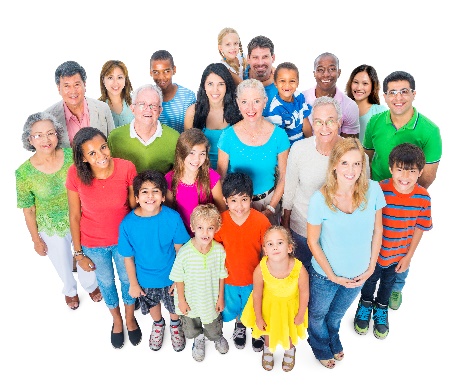 Beth yw awtistiaeth?Ffilm a ddyluniwyd i godi ymwybyddiaeth a dealltwriaeth o awtistiaeth, gan wella ein cynllun ardystio Ymwybyddiaeth a Dealltwriaeth o Awtistiaeth.www.ASDinfoWales.co.uk/asdawareWeli di fi? Rhan o gynllun ymwybyddiaeth a lansiwyd i hyrwyddo dealltwriaeth a derbyniad o awtistiaeth ymhlith cymunedau yng Nghymruwww.ASDinfoWales.co.uk/can-you-see-meDod i adnabod Gerraint Fel Tîm, rydym wedi ymrwymo i weithio drwy gyd-gynhyrchiad gydag unigolion awtistig, rhieni / gofalwyr a gweithwyr proffesiynol ar draws Cymru, a dim ond un enghraifft o nifer yw Gerraint o rywun sy’n fodel rôl ardderchog ar gyfer oedolion ifanc awtistig. www.ASDinfoWales.co.uk/xxxxxCynhadledd Awtistiaeth Genedlaethol CymruMae ffilm ar gael ar-lein o’n cynhadledd lwyddiannus a gynhaliwyd ym mis Ebrill 2019, sy’n cynnwys gwybodaeth gan ein prif siaradwyr, Emma Durman, “Llwybr Troellog Lles: cardiau post o fy nhaith”, a Jules Robertson, “Fy Nhaith i fod yn Actor”www.ASDinfoWales.co.uk/nawc2019Y Parti Pen-blwydd - ARWYDDIONDyluniwyd y ffilm hon i helpu gweithwyr proffesiynol rheng flaen i adnabod arwyddion awtistiaeth mewn plant. Gwnaethom ei ddylunio i fod yn addas i weithwyr proffesiynol yn gweithio mewn addysg, gofal iechyd a gwasanaethau cymdeithasol, fel atodiad i sesiwn hyfforddiantwww.ASDinfoWales.co.uk/autismchildsignsGwasanaethau Brys Dyluniwyd y ffilm i helpu gwasanaethau brys rheng flaen i adnabod unigolion awtistig a darparu gwybodaeth ar sut i addasu eu harfer o ddydd i ddydd, mewn cydweithrediad â darparwyr gwasanaethau bryswww.ASDinfoWales.co.uk/emergency-servicesFfilmiau Rhieni / Gofalwyr: 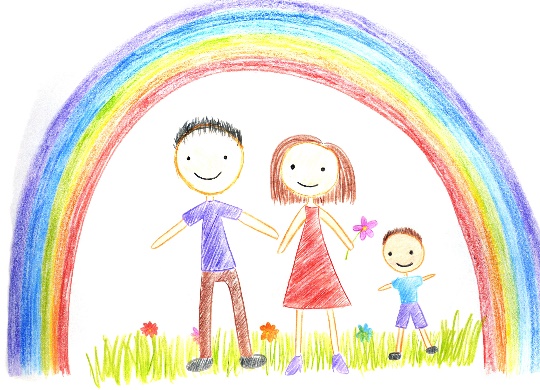 Teledu ASDinfoWalesMae’r ffilm yn cynnig trosolwg o awtistiaeth a’r adnoddau sydd ar gael yn dilyn diagnosis.www.ASDinfoWales.co.uk/tvTyfu gydag Awtistiaeth Cyfres o ffilmiau sy’n cynnig gwybodaeth a chyngor ar themâu fel cyfathrebu, ymdopi gyda newid, cynllunio ac ymweld â gweithwyr iechyd proffesiynolwww.ASDinfoWales.co.uk/asd-videos-for-parents-carersByw gydag AwtistiaethNod y ffilm hon yw cynyddu dealltwriaeth, a dangos sut all bywyd fod i oedolyn awtistig www.ASDinfoWales.co.uk/living-with-autism-filmFfilmiau Hyfforddiant Addysgol: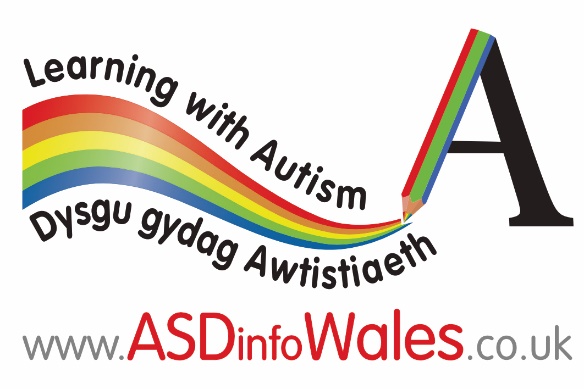 Lleoliadau Blynyddoedd CynnarFfilm hyfforddiant staff a chynllun ardystio www.ASDinfoWales.co.uk/early-years-setting-staff-scheme	Teifi a’i FfrindiauAnimeiddiad byr yn dangos i blant ifanc sut i fod yn garedig a dangos goddefgarwch at gyfoedion sydd ag anghenion ychwanegol.	www.ASDinfoWales.co.uk/teifi-and-friendsYsgolion CynraddFfilm hyfforddiant a chynllun ardystio i staff addysgu 	www.ASDinfoWales.co.uk/teacher-staff-training	Ffilm hyfforddiant a chynllun ardystio i staff cymorth 	www.ASDinfoWales.co.uk/learning-support-staffYsgolion UwchraddFfilm hyfforddiant a chynllun ardystio i staff addysgu a staff cymorth www.ASDinfoWales.co.uk/secondary-school-teaching-and-support-staff-schemeGwers SgiltiFfilm hyfforddiant ac addewid i ddisgyblion a chymheiriaid ei wneud www.ASDinfoWales.co.uk/sgilti-lessonAddysg Bellach“Beth yw awtistiaeth?” a ffilm hyfforddiant Addysg Bellach, yn cynnig gwybodaeth ac enghreifftiau o arferion da, wrth i ni ddilyn taith myfyrwyr yn y coleg	www.ASDinfoWales.co.uk/further-educationDysgu Seiliedig ar Waith“Beth yw awtistiaeth?” a ffilm hyfforddiant Dysgu yn y Gwaith, yn darparu gwybodaeth ac enghreifftiau o arferion da, wrth i ni ddilyn taith dau ddysgwr wrth iddyn nhw gwblhau lleoliadau dysgu yn y gwaithwww.ASDinfoWales.co.uk/work-based-learningFfilm Cyflogaeth:Gweithio gydag Awtistiaeth Ffilm i gynyddu gwybodaeth ac ymwybyddiaeth o anghenion unigolion awtistig a’r rhai sy’n eu cefnogi i sicrhau cyflogaethwww.ASDinfoWales.co.uk/working-with-autism-scheme